ETUDE CINEMATIQUE DU CRIC ELECTRIQUE 1. Présentation du système. On se propose d’étudier les liaisons mécaniques d’un cric électrique : Le cric est un outil présent dans tous les véhicules automobiles.  Il permet de soulever le véhicule pour pouvoir démonter une roue ou accéder à la partie inférieure du châssis. Pour faciliter ces taches, il s’agit ici d’un modèle qui présente la particularité d’être équipé d’un moteur électrique. 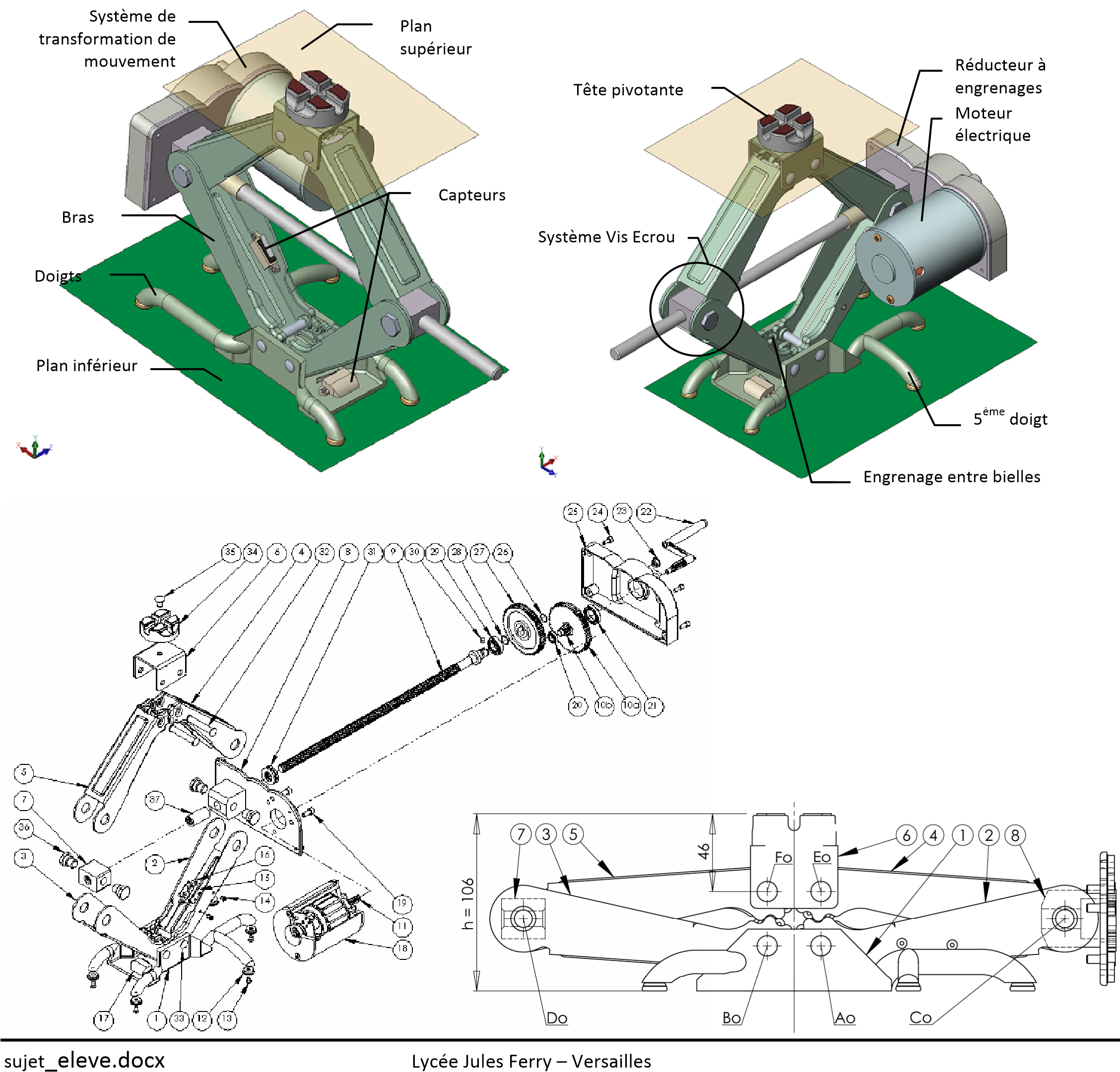 Pour chaque liaison : Donner la nature du contact (surfacique - plan, linéaire – rectiligne, .ponctuel, etc.) ; • Repérer dans le système d’axe les degrés de liberté ; En déduire le nom de la liaison mécanique réalisée. 2.2. Graphe des liaisons. Compléter ci-dessous le graphe des liaisons en repérant celles-ci (L1, L2….) et attribuant une couleur pour chaque classe d’équivalence. Colorier chaque  classe de la même couleur sur le plan d’ensemble ci-après. 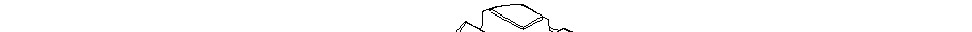 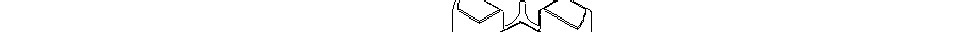 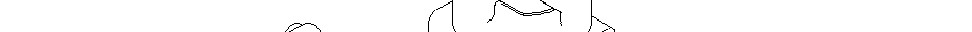 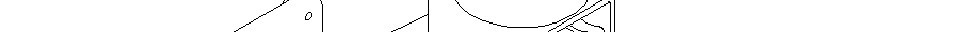 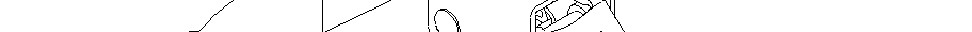 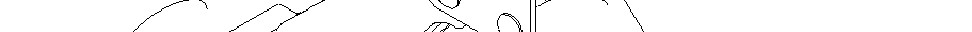 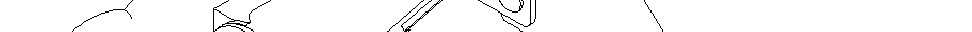 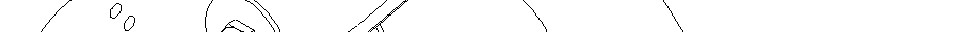 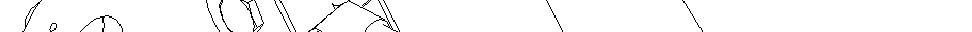 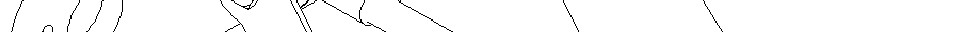 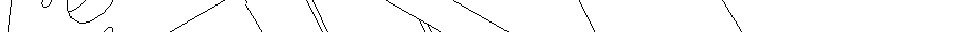 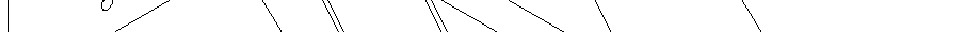 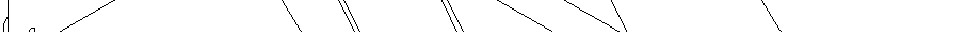 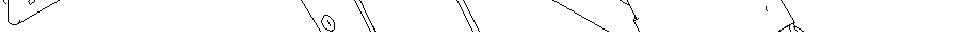 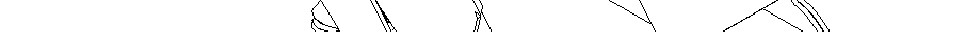 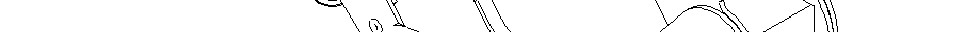 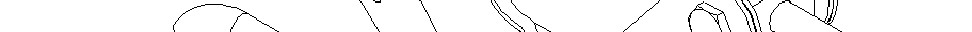 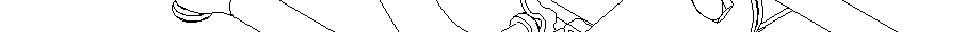 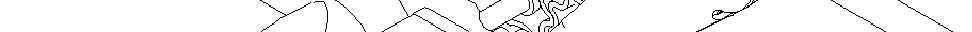 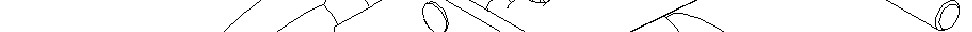 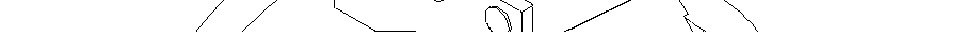 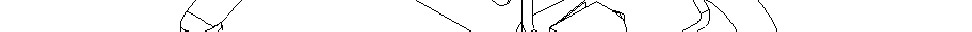 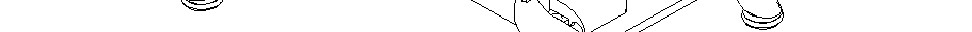 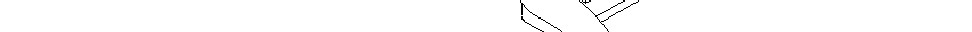 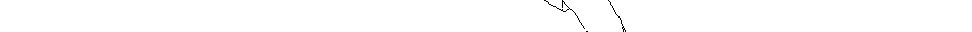 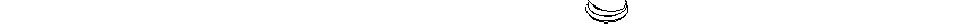 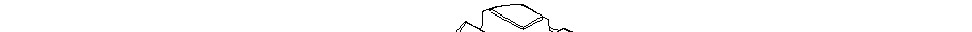 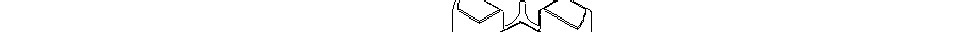 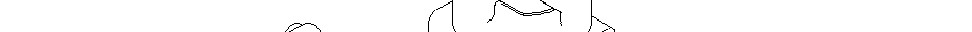 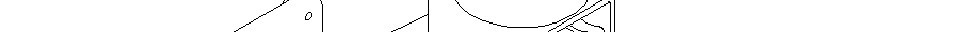 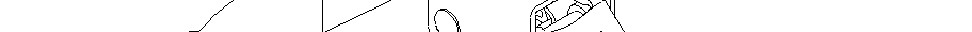 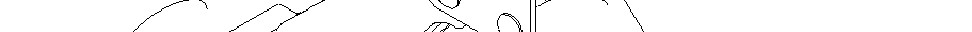 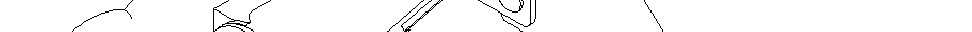 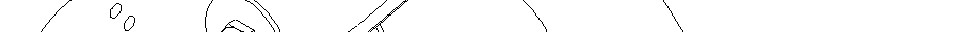 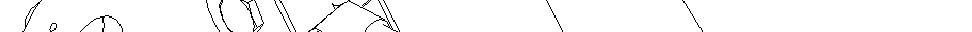 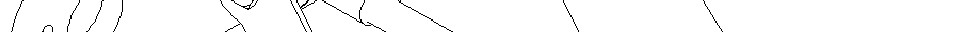 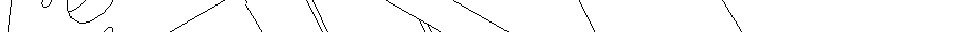 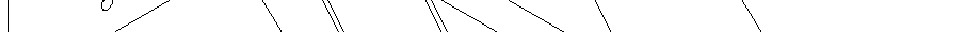 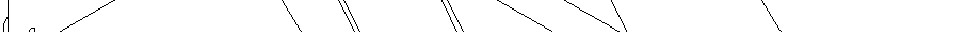 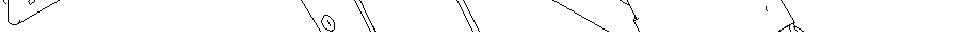 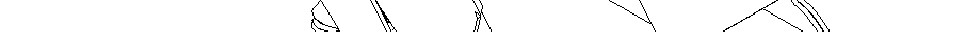 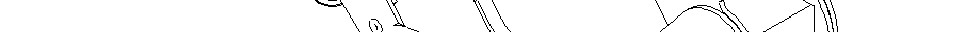 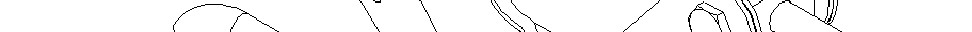 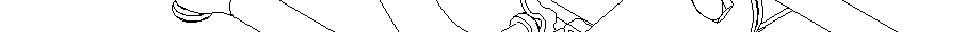 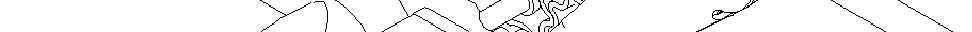 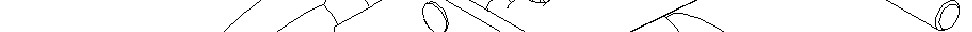 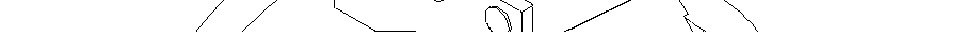 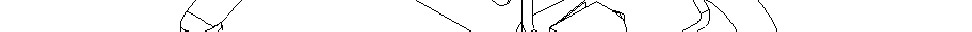 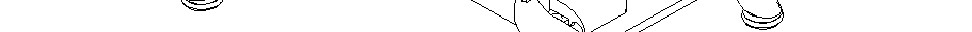 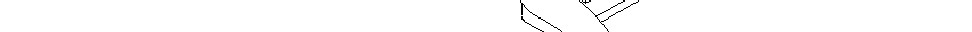 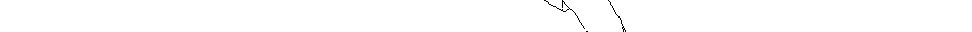 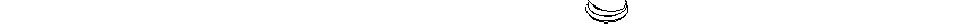 Tracer le schéma cinématique en perspective2.1. Analyse des liaisons a/ Liaison entre le socle (1) et le bras inférieur (2) a/ Liaison entre le socle (1) et le bras inférieur (2) 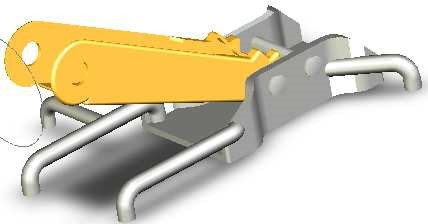 Contact : Degrés de liberté : Nom de la liaison : b/ Liaison entre le bras inférieur (2) et le support moteur (8) b/ Liaison entre le bras inférieur (2) et le support moteur (8) 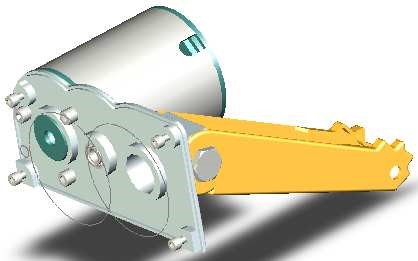 Contact : Degrés de liberté : Nom de la liaison : c/ Liaison entre le support moteur (8) et le bras supérieur (4) c/ Liaison entre le support moteur (8) et le bras supérieur (4) 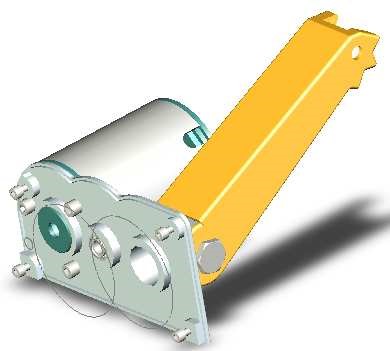 Contact : Degrés de liberté : Nom de la liaison : d/ Liaison entre le bras supérieur (4) et la chape (6) d/ Liaison entre le bras supérieur (4) et la chape (6) 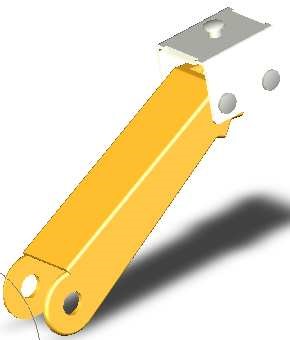 Contact : Degrés de liberté : Nom de la liaison : e/ Liaison entre la chape (6) et la tête pivotante (34) e/ Liaison entre la chape (6) et la tête pivotante (34) 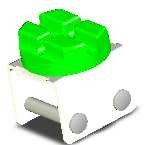 Contact : Degrés de liberté : Nom de la liaison : f/ Liaison entre la chape (6) et le bras supérieur (5) f/ Liaison entre la chape (6) et le bras supérieur (5) 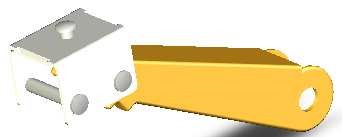 Contact : Degrés de liberté : Nom de la liaison : g/ Liaison entre le bras supérieur (5) et l’écrou (7) g/ Liaison entre le bras supérieur (5) et l’écrou (7) 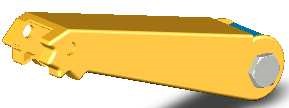 Contact : Degrés de liberté : Nom de la liaison : h/ Liaison entre l’écrou (7) et le bras inférieur (3) h/ Liaison entre l’écrou (7) et le bras inférieur (3) 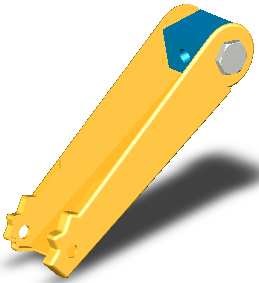 Contact : Degrés de liberté : Nom de la liaison : i/ Liaison entre le bras inférieur (3) et le socle (1) i/ Liaison entre le bras inférieur (3) et le socle (1) 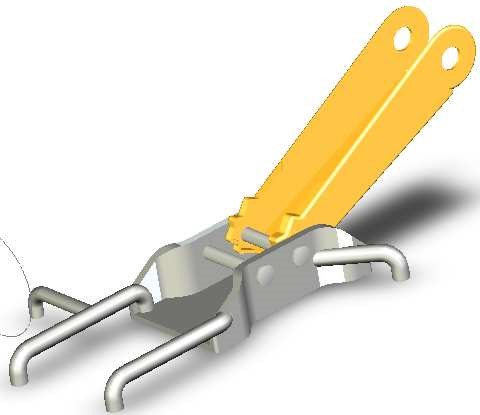 Contact : Degrés de liberté : Nom de la liaison : j/ Liaison entre la vis à filetage (9) et le support moteur (8) j/ Liaison entre la vis à filetage (9) et le support moteur (8) 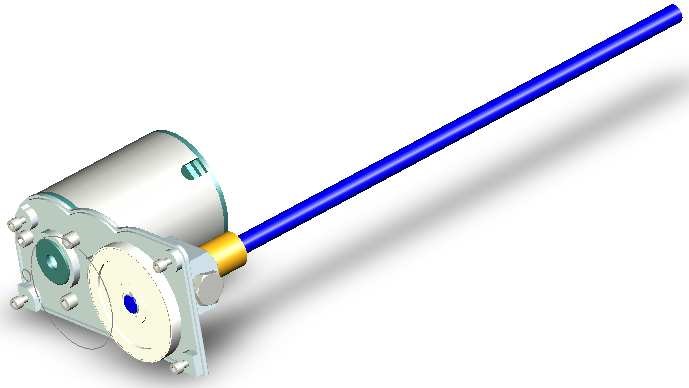 Contact : Degrés de liberté : Nom de la liaison : k/ Liaison entre la vis à filetage (9) et l’écrou (7) k/ Liaison entre la vis à filetage (9) et l’écrou (7) 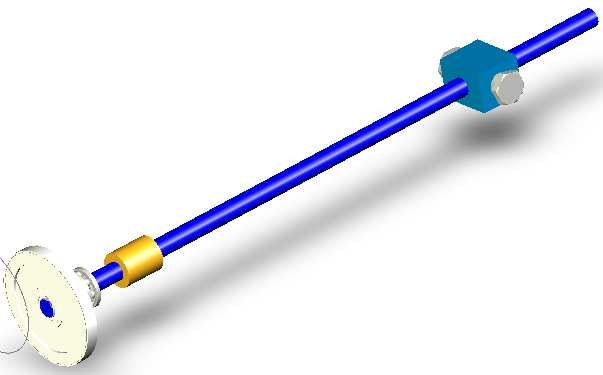 Contact : Degrés de liberté : Nom de la liaison : 